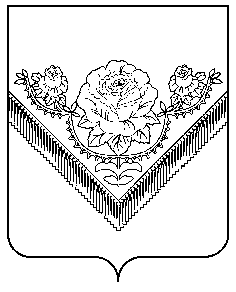 СОВЕТ ДЕПУТАТОВГОРОДСКОГО ОКРУГА ПАВЛОВСКИЙ ПОСАД МОСКОВСКОЙ ОБЛАСТИРЕШЕНИЕг. Павловский Посад          Об утверждении перечня движимого имущества, предлагаемого к передаче безвозмездно из собственности городского округа Павловский Посад Московской области в собственность Московской области           В соответствии с Федеральным Законом от 06.10.2003 № 131-ФЗ «Об общих принципах организации местного самоуправления в Российской Федерации», Положением об Администрации городского округа Павловский Посад Московской области, утвержденным решением Совета депутатов городского округа Павловский Посад Московской области от 12.05.2017 № 34/3, Совет депутатов городского округа Павловский Посад Московской области РЕШИЛ:              1. Утвердить перечень   движимого имущества, предлагаемого к передаче безвозмездно из собственности городского округа Павловский Посад Московской   области в собственность Московской области (прилагается).              2. Администрации городского округа Павловский Посад Московской области направить материалы в Министерство имущественных отношений  Московской  области  для  подготовки проекта постановления Правительства Московской области о передаче недвижимого имущества, предлагаемого  к передаче безвозмездно из собственности городского округа Павловский Посад  Московской   области в собственность Московской области .                3. Направить данное решение Главе городского округа Павловский Посад Московской области для подписания. 4. Решение вступает в силу со дня подписания.Утвержден  Решением Совета депутатов городского округа Павловский Посад Московской области от « 25 » марта 2022 г. № 623/92П Е Р Е Ч Е Н Ь движимого имущества, предлагаемого к передаче безвозмездно из собственности  городского округа Павловский Посад Московской области   в собственность Московской областиЗаместитель Главы Администрации-председатель комитетаземельно-имущественных отношений Администрациигородского округа Павловский Посад                                                                                                                                               Е.В. Ендальцева25.03.2022№623/92Председатель Совета депутатов городского округа Павловский ПосадМосковской областиГлава городского округа Павловский Посад Московской области________________ С.С. Буланов« 25 » марта 2022 г.М.П.________________ Д.О. Семенов« 25 » марта  2022 г.М.П.№п/пПолное наименование организацииАдрес места нахождения организации, ИНН организацииНаименование имуществаАдрес места нахождения имуществаИндивидуализирующие характеристики имущества, протяженность  КТП - 267Московская область,                                                                                              Павлово-Посадский район,  северо-восточнее поселка Большие ДворыКомплектная тупиковая, наружной установки, корпус и кровля металлические, фундамент – ж/б блоки, ограждение отсутствует; трансформатор ТМГ- 400/6/0,4; РУ-6: разъединитель РВЗ-6/400 – 1 шт.; защита трансформатора выполнена предохранителями ПКТ 102-6-40-31,5 – 3 шт.; РУ-0,4 кВ: вводной рубильник типа ВР – 32-39 630А – 1 шт., автоматические выключатели типа ВА51-35 – 5 шт. (на отходящих линиях); год ввода в эксплуатацию – 2014  ВЛ-6 отпайка от ВЛ-6 направлением ЦРП-1 – ТП-112 (АО «Мособлэнерго») до КТП - 267Смонтирована проводом марки СИП – 3 1х95 на ж/б опорах типа СВ-110 – 29 шт., протяженность (по трассе) – 3х790 м; на первой опоре смонтирован реклоузер типа ПСС-10. На концевой опоре смонтирован линейный разъединитель типа РЛНД 10/400; год ввода в эксплуатацию - 2014КВЛ-0,4 кВ от КТП-267 до потребителей ДНП «Поселок Заозерье»Выполнена кабелем АВВБбШв 4х95, протяженность – 180 м, и проводом СИП – 2А 3х95+1х70+1х16 на ж/б опорах типа СВ-95, общая протяженность – 3300 м; год ввода в эксплуатацию - 2014